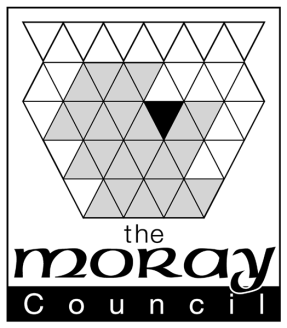 Notification of Public Entertainment EventThis form must be submitted to licensing@moray.gov.uk as early as possible after the booking of the event and at least 35 working days  before the eventPublic Entertainment Licence Number:  ……………………………………………………………Date(s) and time(s) of event:             …………………………………………. ………………………………………….……………………  ………………………………………………………………………….…..........................................Description of event:                            …………………………………………………………………………………………………………..…………………………………………………………………………………………………………..…………………………………………………………………………………………………………..…………………………………………………………………………………………………………..…………………………………………………………………………………………………………..Please note: Based on the type of event you may be asked to discuss or provide such things as: additional security, dispersal plans, risk assessment etc. Contact Name:……………………………………………………………………..............................Contact e:mail:………………………………………………………………………………………….Contact Phone Number……………………………………………………………………………….The information on this form will be passed to Moray Council Licensing Standards Office and other consultees for inclusion in the Events Inspection Visit schedule.